униципальная нформационнаяазетаТрегубово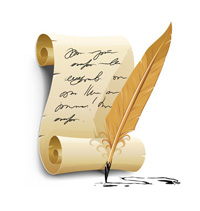 Извещение о проведении аукционаАдминистрация Трегубовского сельского поселения сообщает о проведении  аукциона по продаже земельного участка, предназначенного для индивидуального жилищного строительства1. Организатор аукциона: Администрация Трегубовского сельского поселения.2. Уполномоченный орган  Решение о проведении аукциона: принято Администрацией  Трегубовского сельского поселения на основании постановления Администрации Трегубовского сельского поселения: по лоту № 1 от 13.04.2022 г. № 353. Место проведения аукционов: Новгородская область, Чудовский район, д.Селищи, ул. Школьная, д.2, помещение отдела по работе с населением Администрации Трегубовского сельского поселения.Дата, время проведения аукциона и порядок проведения аукциона: лот № 1 –       16 мая  2022 года в 14.00 часовАукцион открытый по составу участников и по форме подачи заявок.4. Предмет аукциона:лот № 1:продажа земельного участка общей площадью 1800 кв.м с кадастровым номером 53:20:0701203:30,  расположенного по адресу: Новгородская область, Чудовский район, Трегубовского сельское поселение, д. Спасская Полисть, ул. Барсукова, д.34, расположенного на землях населенных пунктов, предназначенного для индивидуального жилищного строительства. Установлены следующие ограничения – не зарегистрировано. Обременений нет. Границы земельного участка  указаны в выписке из Единого государственного реестра недвижимости.Категория земель: земли населенных пунктов.Разрешенное использование земельного участка: земельные участки, предназначенные для индивидуального жилищного строительства (ИЖС). Параметры разрешенного строительства объекта капитального строительства в территориальной зоне – зона застройки индивидуальными жилыми домамиВиды разрешенного использования земельных участков и объектов капитального строительства для территориальной зоны «Зона застройки индивидуальными жилыми домами » Градостроительные регламенты использования территорий в части предельных (максимальных и (или) минимальных) размеров земельных участков и предельных параметров разрешенного строительства, реконструкции объектов капитального строительства.Технические условия подключения объекта к сетям инженерно-технического обеспечения и информация о плате за подключение по лоту № 1:Технические условия от 01.04.2022 № 4МУП «Чудовский водоканал» не имеет технической возможности предоставить технические условия на подключение объектов капитального строительства к сетям водоснабжения и водоотведения, на отводимом земельном участке:Площадь 1800,0 кв. м  кадастровый номер 53:20:0701203:30, расположен в д. Спасская Полисть, ул. Барсукова, д.34, Трегубовского сельского поселения, Чудовского муниципального района, Новгородской области, так как наданной территории объекты централизованного водоснабжения и водоотведения отсутствуют.Технические условия от 31.03.2022 № 48-рч  ООО «Тепловая компания» НовгородскаяСхемой теплоснабжения Чудовского района не предусмотрено подключение к инженерным сетям отопления данного земельного участка.В данном населенном пункте  источник  теплоснабжения ООО «ТК Новгородская» отсутствует.Технические условия по присоединению к сетям газораспределения от 01.04.2022, представлены филиалом  АО «Газпром газораспределение Великий Новгород» Чудовским газовым участком. Технические условия являются приложением к договору на технологическое подключение.Заявку на технологическое присоединение установленного образца можно подать в ПТО Чудовского газового участка по адресу: г. Чудово, Грузинское шоссе д. 160, либо на официальном сайте ЕОГ (единый оператор газификации), через ГосУслуги , в МФЦ.5. Начальная цена земельного участка –315000 (Триста пятнадцать тысяч ) рублей 00 копеек.6. Шаг аукциона – 9450 (Девять тысяч четыреста пятьдесят ) рублей 00 копеек.Осмотр земельного участка по лоту № 1 состоится на местности 19 апреля 2022 года в 10 часов 00 минут. 7. Для участия в аукционе заявители должны представить следующие документы: 1. заявку на участие в аукционе по форме с указанием банковских реквизитов счета для возврата задатка (Приложение № 1 к извещению).Форма заявки утверждена постановлением Администрации Трегубовского сельского поселения: по лоту № 1 от  13.04.2022 г. №  352. копии документов удостоверяющих личность заявителя (для граждан);3. надлежащим образом заверенный перевод на русский язык документов о государственной регистрации юридического лица в соответствии с законодательством иностранного государства в случае, если заявителем является иностранное юридическое лицо;4. документы, подтверждающие внесение задатка (представление документов, подтверждающих внесение задатка, признается заключением соглашения о задатке).При подаче заявления представителем заявителя предъявляется доверенность. 8. Указанные документы принимаются:с 15 апреля 2022 года по 11 мая  2022 года. Заявки принимаются с 9 час 00 мин.  до 16 час. 00 мин., перерыв с 12 час. 00 мин. до 13 час. 00 мин., кроме выходных и праздничных дней, по адресу: 174202, Новгородская область,  Чудовский район, д.Селищи, ул. Школьная, д.2Получить форму заявки на участие в аукционе по продаже земельного участка и ознакомиться с порядком проведения аукциона можно по адресу: 174202, Новгородская область, Чудовский район, д.Селищи, ул. Школьная, д.2 тел. 43-421Заявитель, признанный участником аукциона, становится участником аукциона с даты подписания организатором аукциона протокола рассмотрения заявок. Протокол рассмотрения заявок на участие в аукционе подписывается организатором аукциона не позднее чем в течение одного дня со дня их рассмотрения. 9. Сумма задатка для участия в аукционе – 63000 (Шестьдесят три тысячи) рублей 00 копеек.Задаток по лоту № 1 вносится:Администрация Трегубовского сельского поселения (Администрация Трегубовского сельского поселения, л/с 05503010820)ИНН 5318007536КПП 531801001ОГРН 1065336000025ОКПО 04195621ОКТМО 49650421р/с  03232643496504215000Банк получателя: ОТДЕЛЕНИЕ НОВГОРОД  БАНКА РОССИИ // УФК ПО     НОВГОРОДСКОЙ ОБЛАСТИ г. Великий НовгородБИК  014959900к/с  40102810145370000042КБК  34300000000000000180Задаток должен поступить на указанный счет не позднее даты и времени рассмотрения заявок на участие в аукционе.Порядок возврата задатка:задаток возвращается заявителям, не допущенным к участию в аукционе, и лицам, участвовавшим в аукционе, но не победившим в нем, в течение трех рабочих дней со дня оформления протокола приема заявок на участие в аукционе и определения участников аукциона или протокола о результатах аукциона соответственно путем перечисления денежных средств на указанный ими в заявке на участие в аукционе расчетный счет.В случае отзыва заявителем принятой организатором аукциона заявки до дня окончания срока приема заявок, организатор аукциона обязан возвратить внесенный задаток заявителю в течение трех рабочих дней со дня поступления уведомления об отзыве заявки. В случае отзыва заявки заявителем позднее дня окончания срока приема заявок задаток возвращается в порядке, установленном для участников аукциона._________________________________Приложение № 1 к извещению о проведении  аукциона  по  продаже земельного участка по лоту № 1.Утвержденапостановлением АдминистрацииТрегубовского сельского поселения                                                          по лоту № 1 от  13.04.2022 № 35                                                          В Администрацию Трегубовского                                                          сельского поселения                                                          д. Селищи, ул.Школьная, д.2Заявка на участие в аукционе«___» ____________ 20__ г.                                                      д.Трегубово1. ____________________________________________________________(наименование организации, юридический адрес, реквизиты, ИНН)______________________________________________________________(фамилия, имя, отчество, паспортные данные, адрес местожительства, ИНН)_____________________________________________________________________________________________________________________________________именуемый в дальнейшем «Заявитель», изучив извещение о проведении аукциона, данные о земельном участке,  нормативно-правовые акты, регулирующие данную сферу правоотношений, согласен принять участие в открытом аукционе в соответствии с установленной процедурой приобретения земельного участка: ___________________________________________________________________ (в собственность, либо права аренды, основные характеристики земельного участка, разрешенное использование, местоположение, ____________________________________________________________________ кадастровый номер)____________________________________________________________________2. В случае победы на аукционе принимаю на себя обязательства:а) подписать в день проведения аукциона протокол о результатах аукциона;б) перечислить в течение пяти банковских дней с момента подписания протокола о результатах аукциона 100% от цены, достигнутой на аукционе и зафиксированной в Протоколе о результатах аукциона. Задаток  засчитывается в оплату приобретаемого земельного участка или в счет арендной платы за него.в случае, если аукцион признан не состоявшимся, (по окончании срока подачи заявок на участие в аукционе подана только одна заявка): перечислить в течение пяти банковских дней с момента размещения на официальном сайте Российской Федерации в сети «Интернет»  протокола рассмотрения заявок на участие в аукционе, 100 % от начальной цены предмета аукциона.Задаток  засчитывается в оплату приобретаемого земельного участка или в счет арендной платы за него.в) подписать со своей стороны в срок не ранее десяти дней с момента размещения информации о результатах аукциона на официальном сайте Российской Федерации в сети «Интернет» договор установленной формы, при этом согласен с заранее доведенными до меня существенными условиями договора.3. Я согласен, что при признании меня победителем аукциона:- в случае отказа от заключения договора задаток, внесенный мной по условиям проведения аукциона, утрачивается; - в случае просрочки платежа начисляются пени в размере, установленном законодательством Российской Федерации.4. При этом Администрация Трегубовского сельского поселения обязуется передо мной:- в ходе подготовки и проведения аукциона соблюдать законодательные нормы и процедуры;- в случае моего проигрыша в аукционе в течение трех рабочих дней со дня подписания протокола о результатах аукциона вернуть задаток на мой расчетный счет: ____________________________________________________________________ ____________________________________________________________________ ____________________________________________________________________(реквизиты для возврата задатка)5. Настоящая заявка составлена в 2-х экземплярах: 1 – экземпляр – для Администрации Трегубовского сельского поселения; 2 – экземпляр для участника аукциона._____________________________                          ____________________(подпись Заявителя или его полномочного представителя)                                                                   (расшифровка подписи)«_____» _____________ 20__ г.М.П.Заявка принята:«___» час. _____ мин. «_____» __________20__г. за № ________________________________________                                      ____________________(подпись уполномоченного лица)                                                                                                             (расшифровка подписи)Приложения:1) копии документов, удостоверяющих личность заявителя (для граждан);2) документы, подтверждающие внесение задатка._________________________________Российская ФедерацияНовгородская  область Чудовский районАдминистрация Трегубовского сельского поселенияПОСТАНОВЛЕНИЕот 13.04.2022 г. № 35д.ТрегубовоО проведение аукционаВ соответствии со статьей 39.12 Земельного кодекса Российской Федерации  и на основании отчета об оценке № 010/16 от 15.03.2022ПОСТАНОВЛЯЮ:1. Провести 16 мая 2022 года в 14.00 часов в Отделе по работе с населением Администрации Трегубовского сельского поселения открытый аукцион по продаже  земельного участка общей площадью 1800,0 кв.м с кадастровым номером 53:20:0701203:30,  расположенного по адресу: Новгородская область, Чудовский район, Трегубовское сельское поселение, д. Спасская Полисть, ул. Барсукова, д.34, расположенного на землях населенных пунктов, предназначенного для  индивидуального жилищного строительства (ИЖС) 2. Определить начальную цену  земельного участка в размере 315000 (Триста пятнадцать  тысяч) рублей 00 копеек.3. Установить сумму задатка в размере – 63000 (Шестьдесят три тысячи) рублей 00 копеек.4. Утвердить прилагаемую форму заявки на участие в аукционе.5. Установить следующий срок подачи заявок: с 15 апреля 2022 года по 11 мая 2022 года.6. Установить величину повышения начальной цены предмета аукциона («шаг аукциона») в размере трех процентов начальной цены земельного участка.7. Извещение о проведении аукциона разместить на официальном сайте Российской Федерации www.torgi.gov.ru, в официальной бюллетене «МИГ» и  на официальном сайте Администрации Трегубовского сельского поселения.Глава поселения        С.Б. АлексеевПриложение № 1 к извещению о проведении  аукциона  по  продаже земельного участка по лоту № 1.Утвержденапостановлением АдминистрацииТрегубовского сельского поселения                                                          по лоту № 1 от 13.04.2022 № 35                                                          В Администрацию Трегубовского                                                          сельского поселения                                                          д. Селищи, ул.Школьная, д.2Заявка на участие в аукционе«___» ____________ 20__ г.                                                                                                   д.Трегубово1. _______________________________________________                _____________(наименование организации, юридический адрес, реквизиты, ИНН)______________________________________________________________(фамилия, имя, отчество, паспортные данные, адрес местожительства, ИНН)_____________________________________________________________________________________________________________________________________именуемый в дальнейшем «Заявитель», изучив извещение о проведении аукциона, данные о земельном участке,  нормативно-правовые акты, регулирующие данную сферу правоотношений, согласен принять участие в открытом аукционе в соответствии с установленной процедурой приобретения земельного участка: ___________________________________________________________________ (в собственность, либо права аренды, основные характеристики земельного участка, разрешенное использование, местоположение, ____________________________________________________________________ кадастровый номер)____________________________________________________________________2. В случае победы на аукционе принимаю на себя обязательства:а) подписать в день проведения аукциона протокол о результатах аукциона;б) перечислить в течение пяти банковских дней с момента подписания протокола о результатах аукциона 100% от цены, достигнутой на аукционе и зафиксированной в Протоколе о результатах аукциона. Задаток  засчитывается в оплату приобретаемого земельного участка или в счет арендной платы за него.в случае, если аукцион признан не состоявшимся, (по окончании срока подачи заявок на участие в аукционе подана только одна заявка): перечислить в течение пяти банковских дней с момента размещения на официальном сайте Российской Федерации в сети «Интернет»  протокола рассмотрения заявок на участие в аукционе, 100 % от начальной цены предмета аукциона.Задаток  засчитывается в оплату приобретаемого земельного участка или в счет арендной платы за него.в) подписать со своей стороны в срок не ранее десяти дней с момента размещения информации о результатах аукциона на официальном сайте Российской Федерации в сети «Интернет» договор установленной формы, при этом согласен с заранее доведенными до меня существенными условиями договора.3. Я согласен, что при признании меня победителем аукциона:- в случае отказа от заключения договора задаток, внесенный мной по условиям проведения аукциона, утрачивается; - в случае просрочки платежа начисляются пени в размере, установленном законодательством Российской Федерации.4. При этом Администрация Трегубовского сельского поселения обязуется передо мной:- в ходе подготовки и проведения аукциона соблюдать законодательные нормы и процедуры;- в случае моего проигрыша в аукционе в течение трех рабочих дней со дня подписания протокола о результатах аукциона вернуть задаток на мой расчетный счет: ____________________________________________________________________ ____________________________________________________________________ ____________________________________________________________________(реквизиты для возврата задатка)5. Настоящая заявка составлена в 2-х экземплярах: 1 – экземпляр – для Администрации Трегубовского сельского поселения; 2 – экземпляр для участника аукциона._____________________________                          ____________________(подпись Заявителя или его полномочного представителя)                                                                   (расшифровка подписи)«_____» _____________ 20__ г.М.П.Заявка принята:«___» час. _____ мин. «_____» __________20__г. за № ________________________________________                                      ____________________(подпись уполномоченного лица)                                                                                                             (расшифровка подписи)Приложения:1) копии документов, удостоверяющих личность заявителя (для граждан);2) документы, подтверждающие внесение задатка._______________________________ДОГОВОР № ___купли-продажи земельного участкад.Трегубово                                                                                                                                    ___________________	Администрация Трегубовского сельского поселения Чудовского района Новгородской области именуемая в дальнейшем Продавец, в лице _____________________________________, действующего на основании ______, с одной стороны и __________________________________________________________________________________________ , проживающий по адресу: _____________________________________________________, именуемый в дальнейшем Покупатель, при дальнейшем совместном наименовании именуемые также Стороны, на основании протокола № __ аукциона от __________ года, заключили настоящий договор о нижеследующем:1.Предмет договора	1.1.Продавец продает, а Покупатель приобретает в собственность на условиях настоящего договора земельный участок площадью _______ кв.м, расположенный по адресу: _______________________________, с кадастровым номером _________________ в границах, указанных в кадастровом паспорте земельного участка.	1.2.Продавец продает Покупателю земельный участок, свободный от прав третьих лиц, кроме, указанных в пункте 1.3. договора.1.3.Земельный участок имеет следующие ограничения:_______________________________; обременения:_______________________________________________________________________ .1.4.Земельный участок, указанный в пункте 1.1. договора относится к категории земель __________ _____________основное его разрешенное использование ___________________________________________.1.5. Продавец гарантирует, что продаваемый земельный участок не обременен правами третьих лиц, третьи лица не имеют преимущественного права его покупки, его права на участок не оспариваются, он под арестом не находится, Продавцу ничего не известно о возможности изменения назначения его использования, о возможности его изъятия для государственных, муниципальных или публичных нужд.    2.Общие условия	2.1.Передача земельного участка Покупателю оформляется актом приема-передачи, подписываемым Сторонами в трех экземплярах. Акт приема-передачи является неотъемлемой частью договора.	Обязательства Продавца передать, а Покупателя принять земельный участок, считаются исполненными после подписания Сторонами указанного акта приема-передачи.2.2.Договор вступает в силу с момента подписания его Сторонами.2.3.Переход права подлежит государственной регистрации.2.4.Право собственности на земельный участок переходит к Покупателю после получения Продавцом полной выкупной стоимости земельного участка с момента государственной регистрации перехода права собственности на него.2.5.Государственная регистрация перехода права собственности и установленных ограничений и (или) обременений на него осуществляется за счет Покупателя в порядке, установленном Федеральным законом «О государственной регистрации прав на недвижимое имущество и сделок с ним».3.Цена, порядок оплаты выкупной стоимости земельного участка3.1. Стоимость земельного участка определяется ценой, установленной аукционом и составляет ______________________. Стоимость земельного участка установлена в соответствии с ФЗ «Об оценочной деятельности в РФ», на основании отчета об оценке № _____ от _______________.3.2. В счет оплаты засчитывается сумма внесенного Покупателем задатка в размере ________ руб. 3.3. Покупатель перечисляет указанную в пункте 3.1. договора сумму выкупной стоимости земельного участка в течение пяти банковских дней с момента подписания протокола о результатах торгов на следующий расчетный счет:________________________________________________________________ .4.Обязанности сторон4.1.Покупатель обязан оплатить Продавцу выкупную стоимость земельного участка и перечислить в порядке и сроки, установленные пунктом 3 договора.4.2.Продавец обязан передать Покупателю, а Покупатель обязан принять земельный участок по акту, предусмотренному пунктом 2.1. договора.4.3.Покупатель принимает на себя права и обязанности по использованию земельного участка, соблюдению правового режима, установленного для категории земель, к которой относится данный земельный участок, и ответственность за совершенные им действия, противоречащие законодательству Российской Федерации, с момента принятия земельного участка в порядке, предусмотренном пунктом 2.1. договора.4.4.Покупатель обязан обеспечить государственную регистрацию настоящего договора, а также перехода права собственности на земельный участок.5.Ответственность сторон5.1.Стороны несут ответственность за невыполнение либо ненадлежащее выполнение условий договора в соответствии с действующим законодательством Российской Федерации.5.2.За просрочку платежа, указанного в пункте 3.1. договора, Покупатель выплачивает Продавцу пени из расчета 0,1 процента от выкупной стоимости земельного участка за каждый календарный день просрочки.5.3.Продавец не отвечает за непригодность земельного участка к улучшению.5.4.Покупатель отвечает по обязательствам, возникшим в соответствии с договором аренды или актом соответствующего органа государственной власти, органа местного самоуправления о предоставлении земельного участка в пользование и, не исполненными им до перехода к нему права собственности на земельный участок.5.5. Сторона, необоснованно уклоняющаяся от государственной регистрации перехода права собственности, должная возместить другой стороне убытки, вызванные задержкой регистрации.5.6. Взыскание неустоек и возмещение убытков не освобождает сторону, нарушившую договор, от исполнения обязательства в натуре.6.Изменение и расторжение договора	6.1.Любые изменения к договору действительны, если они совершены в письменной форме, подписаны сторонами и зарегистрированы в установленном законодательством порядке.	6.2. Договор может быть расторгнут по соглашению Сторон либо в одностороннем порядке Продавцом в случае просрочки Покупателем платежа, установленного пунктом 3.2. договора, свыше 30 календарных дней.	Одностороннее расторжение договора осуществляется Продавцом путем соответствующего письменного уведомления Покупателю. При неполучении ответа на уведомление в десятидневный срок со дня получения его Покупателем договор считается расторгнутым.	6.3.Расторжение договора не освобождает Покупателя от уплаты пени, предусмотренных пунктом 5.2. договора.7.Прочие условия7.1.Взаимоотношения сторон, не урегулированные договором, регламентируются действующим законодательством Российской Федерации.7.2.Все споры и разногласия, которые могут возникнуть из настоящего договора разрешаются путем переговоров между сторонами, а при невозможности разрешения путем переговоров передаются на рассмотрение в суд.7.3.Настоящий договор составляется в трех экземплярах, имеющих одинаковую юридическую силу.1-й экземпляр находится у Продавца;2-й экземпляр находится у Покупателя;3-й экземпляр передается в Управление Федеральной службы государственной регистрации, кадастра и картографии по Новгородской области;7.4.В качестве неотъемлемой части к договору прилагаются:акт приема-передачи земельного участка.8.Юридические адреса, реквизиты и подписи СторонМ.П.                                 «__» _______ ______ года                                                               «__» ______  ____  года__________________________________А К Тприема – передачид.Трегубово						            	«__» ______ ____ г.1.В соответствии с Договором купли-продажи земельного участка № __ от «__» ______ 20__г. и Протоколом  № __ аукциона от __ _____ 20__ года «Продавец» передает, а «Покупатель» принимает земельный участок общей площадью _______кв.м., с кадастровым номером _________________ расположенный по адресу: ___________________________________________________________________ __________________________________________________________________________________________ 2.Настоящий акт подтверждает отсутствие претензий у «Покупателя» в отношении приобретенного им земельного участка.Продавец						            Покупатель          ___________ ___________                                                                    _____________________Главный редактор: Алексеев Сергей Борисович                                      Бюллетень выходит по пятницамУчредитель: Совет депутатов Трегубовского  сельского поселения                Подписан в печать:           13.04.2022г.    в      14.00Издатель: Администрация Трегубовского  сельского поселения                      Тираж: 8 экземпляровАдрес учредителя (издателя): Новгородская область, Чудовский                      Телефон: (881665) 43-292район, д. Трегубово, ул. Школьная, д.1, помещение 32Основные виды разрешенного использованияКодУсловно разрешенные виды использованияКодВспомогательные виды разрешенного использованияКодДля индивидуального жилищного строительства2.1Общественное использование объектов капитального строительства3.0--Малоэтажная многоквартирная жилая застройка2.1.1Коммунальное обслуживание3.1--Для ведения личного подсобного хозяйства (приусадебный земельный участок)2.2Социальное обслуживание3.2--Блокированная жилая застройка2.3Бытовое обслуживание3.3--Обслуживание жилой застройки2.7Амбулаторно-поликлиническое обслуживание3.4.1--Оказание услуг связи3.2.3Образование и просвещение3.5--Спорт5.1Культурное развитие3.6--Историко-культурная деятельность9.3Общественное управление3.8--Земельные участки (территории) общего пользования12.0Рынки4.3--Ведение огородничества13.1Магазины4.4----Банковская и страховая деятельность4.5----Общественное питание4.6----Гостиничное обслуживание4.7--№ п/пОписание параметров территориальной зоны «Зона застройки индивидуальными жилыми домами»Значение параметровПредельные (минимальные и (или) максимальные) размеры земельных участков, в том числе их площадь:минимальные и (или) максимальные размеры земельных участковне подлежит установлениюминимальная площадь земельного участка, в том числе по видам разрешенного использования:Для индивидуального жилищного строительства (код 2.1), м2300Малоэтажная многоквартирная жилая застройка (код 2.1.1), м21000Для ведения личного подсобного хозяйства (приусадебный земельный участок) (код 2.2), м2600Блокированная жилая застройка (код 2.3), м2400Обслуживание жилой застройки (код 2.7), м250Оказание услуг связи (код 3.2.3), м250Спорт (код 5.1), м2не подлежит установлениюИсторико-культурная деятельность	(код 9.3), м2не подлежит установлениюЗемельные участки (территории) общего пользования (код 12.0), м2не подлежит установлениюВедение огородничества (код 13.1), м250максимальная площадь земельного участка, в том числе по видам разрешенного использования:Малоэтажная многоквартирная жилая застройка (код 2.1.1), м25000Для индивидуального жилищного строительства (код 2.1), м22000Для ведения личного подсобного хозяйства (приусадебный земельный участок) (код 2.2), м23000Блокированная жилая застройка (код 2.3), м23000Обслуживание жилой застройки (код 2.7), м22000Оказание услуг связи (код 3.2.3), м2200Спорт (код 5.1), м2не подлежит установлениюИсторико-культурная деятельность	(код 9.3), м2не подлежит установлениюЗемельные участки (территории) общего пользования (код 12.0), м2не подлежит установлениюВедение огородничества (код 13.1), м23000Минимальные отступы от границ земельных участков в целях определения мест допустимого размещения зданий, строений, сооружений, за пределами которых запрещено строительство зданий, строений, сооружений:для зданий, строений и сооружений, жилых домов, в том числе многоквартирных жилых домов с квартирами на первом этаже, выходящих на магистральные и главные улицы, м3для зданий, строений и сооружений, жилых домов, в том числе многоквартирных жилых домов с квартирами на первом этаже, выходящих на прочие улицы и проезды общего пользования, м3для зданий, строений и сооружений без окон, дверных и иных проёмов, при формировании единой линии застройки, включая случаи размещения индивидуальных гаражей и подсобных сооружений на земельных участках "для индивидуального жилищного строительства" (код 2.1) и «для ведения личного подсобного хозяйства (приусадебный земельный участок)» (код 2.2), м0для зданий, строений и сооружений с окнами, дверными и иными проемами в случае необходимости обеспечения нормативной инсоляции и освещенности для объектов капитального строительства, существующих или размещаемых на смежных земельных участках или на территориях, на которых земельные участки не образованы, м3для зданий, строений и сооружений в иных случаях, м3Предельное количество этажей или предельная высота зданий, строений, сооружений:предельное количество этажей3предельная высота зданий, строений, сооружений, м-Максимальный процент застройки в границах земельного участка:Для индивидуального жилищного строительства (код 2.1), %60Малоэтажная многоквартирная жилая застройка (код 2.1.1), %60Для ведения личного подсобного хозяйства (приусадебный земельный участок) (код 2.2), %60Блокированная жилая застройка (код 2.3), %80Обслуживание жилой застройки (код 2.7), %70Оказание услуг связи (код 3.2.3), %не подлежит установлениюСпорт (код 5.1), %не подлежит установлениюИсторико-культурная деятельность	(код 9.3), %не подлежит установлениюЗемельные участки (территории) общего пользования (код 12.0), %не подлежит установлениюВедение огородничества (код 13.1), %10ПРОДАВЕЦ:ПОКУПАТЕЛЬ:Администрация Трегубовского сельского поселения Юридический адрес: 174203, Новгородская обл.,  Чудовский район, д.Трегубово, ул.Ленинградская д.30